“ONE NIGHT IN MEXICO” / “UNA NOCHE EN MEXICO”PRESS KIT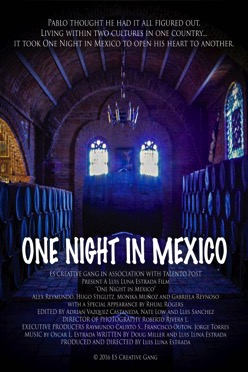 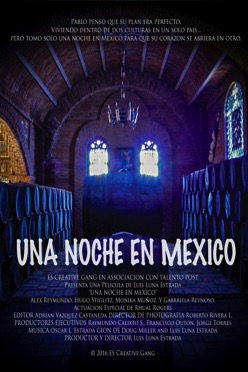 One story, one script, one cast, two languages two movies!Contact:  Luis Luna Estrada – Luis@ESCG.tv  - (817) 271-5865www.OneNightInMexico.comES Creative Gang presents:One Night In Mexico / Una Noche En MexicoRunning time ..................................................... 67 min English             Running time ..................................................... 73 min SpanishGenre.................................................................. Drama/ComedyRating................................................................. Not yet ratedYear..................................................................... 2018Language............................................................ English and Spanish versions available.Country of Origin............................................... United States / MexicoFormat................................................................ 1920x1080 Sound 5.1Sales / Distribution............................................. Luis Luna Estrada,  Luis@ESCG.tv ,  (817) 271-5865Virtual Press Office........................................... www.ESCreativeGang.comLinks................................................................... Official website: www.OneNightInMexico.comPress, booking, links and general information:Press Contact:	Luis Luna EstradaPhone:			817 271-5865Email:			Luis@ESCG.tvPress kit:	http://www.onenightinmexico.com/credits-media-info/Website/General information:  www.OneNightInMexico.comIMDB  https://www.imdb.com/title/tt6337290/?ref_=nv_sr_1Link to film: https://www.amazon.com/One-Night-Mexico-Alex-Reymundo/dp/B07MG8XL2GSynopsisPablo is a first generation Mexican/American born in the United States, his parents gave him a great education and family life as they assimilated into the American lifestyle.  His parents planned on returning to Mexico to retire but after the death of Pablo’s mother  their dream of returning to their beloved country died with her. Pablo’s father vowed to show Pablo the roots of his heritage and sends his son to Mexico to their family’s Tequila factory in hopes he will understand and appreciate his heritage.  Little did he know that “One Night in Mexico” would change his son’s life forever. Director’s StatementThese films are a long labor of love that has taken 13 years to complete.  It’s a story that the whole family can enjoy.  The project was also a pilot to reach audiences in two languages and cultures. We shot the movie simultaneously with the same cast, same script, same locations, and did two versions, English and Spanish.  I felt it was important that the story be told “in language” so both audiences could enjoy the story in their native language.  These films are dedicated to the dreamers in the US, with hopes that this will give an insight to the people of the US and Mexico on how rich in culture and emotion first and second generation Latinos feel about both their countries.  The Dreamers have the best of both worlds and have a lot to contribute to both cultures.Luis Luna Estrada – Writer/Producer/Director “One Night In Mexico” / “Una Noche En Mexico”CastAlex Reymundo  - Comic/Writer/Actor/Producer and Cool Dudeas Pablo Corralejo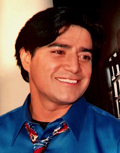 With two 1 hour specials that aired on Showtime & Comedy Central, (Red-Nexican” & ALMA Award winning “Hick-Spanic) Reymundo appeals to all demographics. Alex has spent years touring with Blue Collar’s Bad Boy Ron White & was seen by 6 million viewers on CMT (2011) with Ron White’s Salute to the Troops (w/ Lewis Black & Kathleen Madigan). Reymundo was a highlight of P. Diddy’s “Bad Boy’s of Comedy” and hit the scene as one of “The Original Latin Kings of Comedy” along side Cheech, Paul Rodriguez, George Lopez & Joey Medina. Alex played as Host & Producer on “The Payaso Comedy Slam” (Showtime & Comedy Central) & The Latin Diva’s of Comedy” (Showtime) The twenty year standup has widened his skills in 3 films, “Permanent Vacation”, “The Movement” & “El Matador” has done voice over work for many companies as well as Disney’s animated “Cars” project and has 20 years of touring under his belt. Alex has performed on the deck of the USS Roosevelt at sea and soared with legendary Blue Angels. Reymundo was born in Acapulco Mexico, raised in Ft. Worth, Texas and now resides in the Blue Grass state of Kentucky.Monika Muñozas Angelica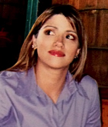 Monica Muñoz Arruñada was born in in El Paso, Texas. She studied acting in "Centro de Eduacion Artistica de Televisa" for 3 years.

She landed her first role in "Amigas y Rivales" (2001). Because of her talent and bilingual abilities she was chosen for the leading role in "One Night in Mexico".Hugo Stiglitzas Ernesto Garcia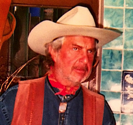 Extraordinarily prolific Mexican actor Hugo Stiglitz appeared in scores of low-budget, crowd-pleasing genre films from his native country, including "Survive!" (1976) and "Tintorera" (1977), which translated into international appeal and opportunities to appear in other foreign productions, including American pictures lensed in Mexico. Tall, rugged and exceedingly stoic - occasionally to the point of seeming ossified - Stiglitz began his career in 1969 and worked steadily throughout the 1970s, scoring hits throughout the world with the aforementioned titles, both gritty, grimy exploitation movies by writer-director Rene Cardona, Jr. These and other films helped to make Stiglitz a dependable box office presence throughout the world, which translated into roles in European and the occasional American film like "Under the Volcano" (1984). In the 1980s, Stiglitz worked almost exclusively in direct-to-video features, often pulling double duty as writer, director or producer. His cachet among Mexican audiences and American cult movie fans alike kept him busy into the 21st century while earning tributes from the likes of Quentin Tarantino, who borrowed the actor's name for Til Schweiger's violent rogue Nazi in "Inglourious Basterds" (2009). Throughout his long career, Hugo Stiglitz remained the rare Mexican screen star who also enjoyed popularity around the world.Gabriela Reynosoas Carmen Valdez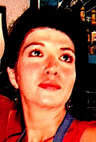 Gabriela Reynoso is an actress, known for The Company You Keep (2012), And Starring Pancho Villa as Himself (2003) and The Cinema Hold Up (2011).BIOGRAPHY:Luis Luna Estrada – Writer/Producer/Director “One Night In Mexico” / “Una Noche En Mexico”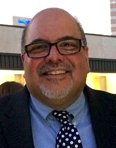 Luis is a thirty-seven year media and entertainment industry professional with experience in Television, Film, International Broadcasting, Branding, Production, Creative Services, Media Sales, New Business Development, Network Operations, Radio, Advertising, Digital Media and General Management. Experience includes launching and serving as Head of Creative Services at Turner Broadcasting’s Cartoon Network and TNT for Latin America, management positions at Univision Television Group, Telemundo’s Flagship station in Los Angeles, Friedland Jacobs Latin America, where key client was DirecTV Latin America, Fremantle Latin America, the United States Information Agency, was on staff at Paramount Pictures Corporation where he assisted in the production of over 20 major motion pictures he describes his career at Paramount as “Gun to Gun, “Top Gun” to “The Naked Gun” and everything in between”.Luis has been the head of studio/network origination facilities, creative agencies and has worked with Los Angeles, Mexico City, and Dallas/Fort Worth based broadcasters, agencies and clients where he has produced media content and developed marketing/branding campaigns He served on the Texas Workforce Solutions Commission for Tarrant County Board, North Texas Toll Road Authority NTTA’s Business Diversity Advisory Council (BDAC), The Parenting Center Board, served 3 years on the Fort Worth Hispanic Chamber Board and various other committees and Advisory Boards in Texas, now services on the Marketing and Development committee for “Feeding America San Diego”.Currently he is Senior Producer and On-Air Fundraising Manager for KPBS, the PBS and NPR affiliates in San Diego, California.  He continues to develop projects as an independent Producer/Director, through his production company ES Creative Gang a full service production and creative services company.“One Night in Mexico” and “Una Noche en Mexico” are Luis’ first fully independent feature film projects.CREDITSONE NIGHT IN MEXICOPRODUCED AND DIRECTED BYLuis Luna EstradaWritten by Doug Miller and Luis Luna EstradaCASTPablo Corralejo		Alex ReymundoAngelica Valdez 		Monika MunozErnesto Garcia 		Hugo StiglitzCarmen Valdez 		Gabriela ReynosoJuvenal  			Rhual RogersCREWDirector of Photography			Roberto Rivera L.Assistant Director			Antonia Preza L.Camera Assistant			Luis Alberto LemusSound					Alejandro Velazquez L.Boom Operator				Domitilo GomezKey Grip				Esteban PerezKey Utility				Aron Gamez SanchezElectrician				Angel Gonzalez S.Grip #1					Erick DhaenGrip #2					Edgar GarciaMake Up/Hair				Mercedes Uribe V.Wardrobe				Rosario Acosta S.Craft Services				Fabiola Frias C.Patricia Gonzalez F.Rosa Isela Barroso H.Executive Producers			Raymundo Calixto SanchezFrancisco OutonJorge TorresPost ProductionTalento Post S.A. de C.V.Mexico D.F.ES Creative Gang U.S.A.FilmKodak S.A. de C.V.Film LaboratoryChurubusco Azteca S.A. de C.V.CastingTalento Post S.A. de C.V.Special ThanksAngela Allison EstradaSamuel Allison EstradaPedro Vicuna EstradaEliova Luna EstradaOscar Luna EstradaDelia Luna EstradaAngela Luna EstradaFrancisco Outon and FamilyJorge Torres and FamilyScott and Maria MontoyaRoger NygardMario CalderonGreg RichardsonAurora Hernandez Farias and FamilyFrancisco Cuevas and FamilyJuan Luis DuenasThe Staff and Friends at Talento PostDon Cesar M. Balestra y CampuzanoJuan Luis DuenasCarlos KingDenise ManningAlfonso Lopez NegreteWilliam Kim and FamilyRene SanchezAugustine MartinezRolando SantosGabriela Charlie, Andrea, Marianna GuerreroNate Lowe, Carrie Wright, Jeremy KempTHE TEAM & FRIENDS AT TEQUILERA CORRALEJOIng. Miguel Roa CastanedaSrta. Martha Araceli PazSr. Felipe LealSr. Miguel AguileraSr. Jorge AguileraAnd Sr. Salvador AbadIn Memory of Alejandro Reymundo MejiaandRhual RogersWe appreciate the support from the Penjamo Guanajuato Police Department     Comandante 		Daniel Luna                         Comandante 	     Raul Campos Alvarado                    Teniente 	         Juan Bribisesca Saldana         Teniente 	             Jose Alberto Navarro A.   		         Teniente 	             Jose Guadalupe Lopez N.Hotel Santa RitaFamilia Martinez MedinaMUSICInspired by Cornelio ReynaWritten by Edmundo Ortega GarciaPerformed by La Pandilla NortenaCourtesy of Sony Music Latin America“Una Noche en Mexico” and “One Night in Mexico”Written by Oscar L. EstradaPerformed by Oscar L. EstradaSung by Angela Luna Estrada“Esos Altos de Jalisco”Written by Manuel EsperonPerformed by Mariachi Voces de CorralejoWe greatly appreciate the support and patience of everyone associated with this production.This motion picture was filmed entirely on location in Mexico.ONE NIGHT IN MEXICO/UNA NOCHE EN MEXICOAll Rights Reserved 2016Luis Luna Estrada / ES Creative Gang ©PRODUCTION PICTURES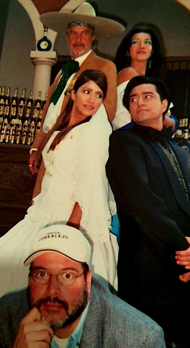 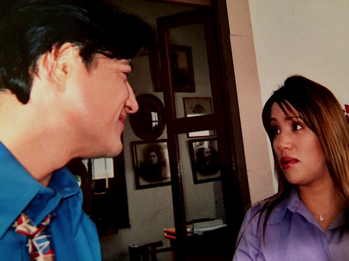     Cast and Director.		   Alex and Monica playing a scene.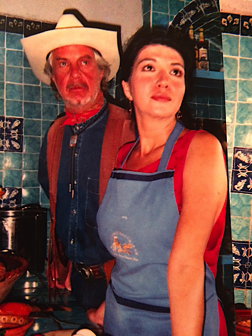 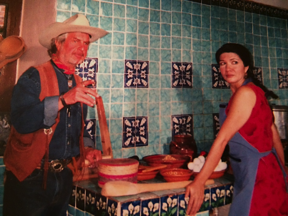 				Hugo and Gabriela playing a scene.BTS - PRODUCTION PICTURES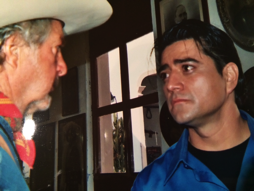 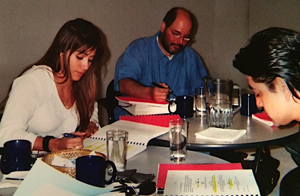    Hugo and Alex				                    Rehearsals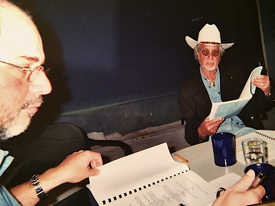 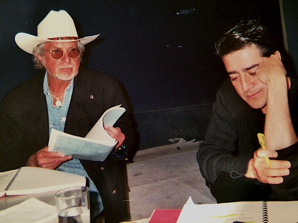 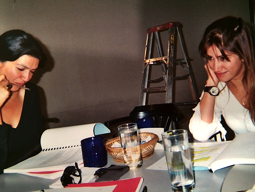 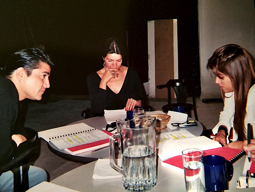 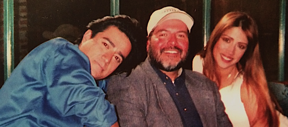 A picture break during production.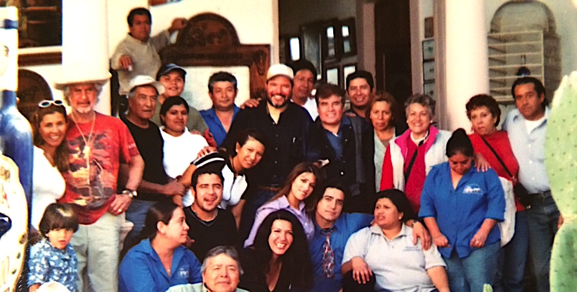   Cast and Crew     Director, AD and DP			The late Rhual Rogers having some fun.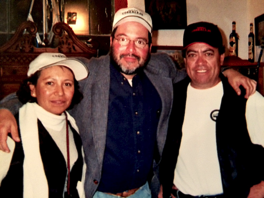 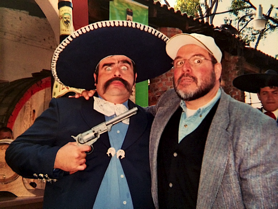 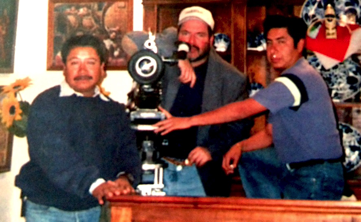 Checking the scene with film crew.